1. Ako su unutrašnji uglovi trapeza α=74° i γ=119° onda je ugao δ=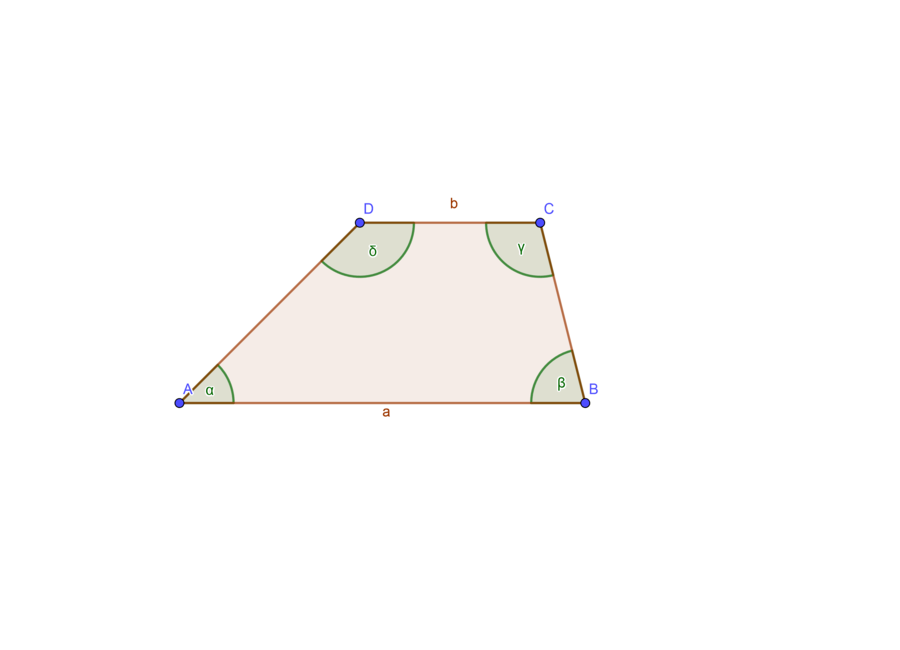 2131111231062. Ako su unutrašnji uglovi trapeza α=74° i γ=119° onda je ugao β=616454653. Produžeci krakova pravouglog trapeza obrazuju ugao od 30° kao na slici. Ugao β u tom trapezu je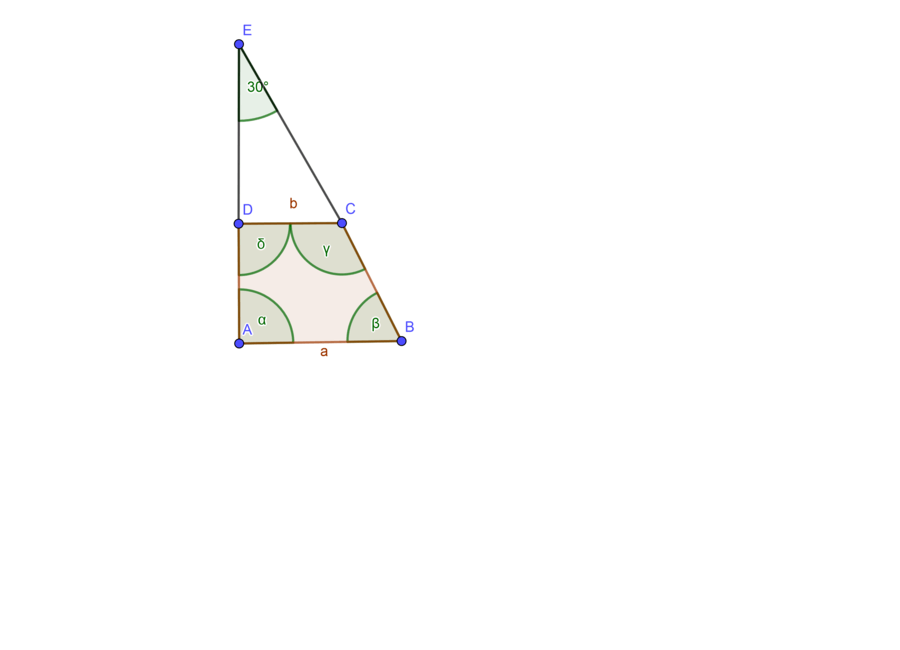 604565674. Produžeci krakova pravouglog trapeza obrazuju ugao od 30° kao na slici. Ugao γ u tom trapezu je1341251261205. Produžeci krakova jednakokrakog trapeza obrazuju ugao od 70° kao na slici. Ugao α u tom trapezu je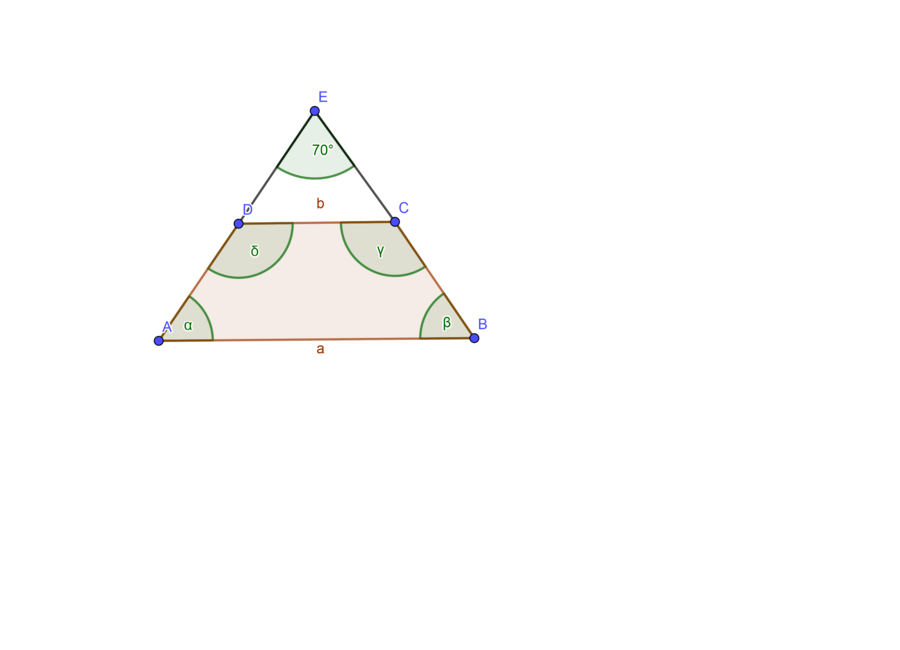 565536546. Produžeci krakova jednakokrakog trapeza obrazuju ugao od 70° kao na slici. Ugao δ u tom trapezu je1651251231367. Izračunaj dužinu srednje linije trapeza ako su dužine osnovica a=11cm i b=5cm. Srednja linija je _________cm.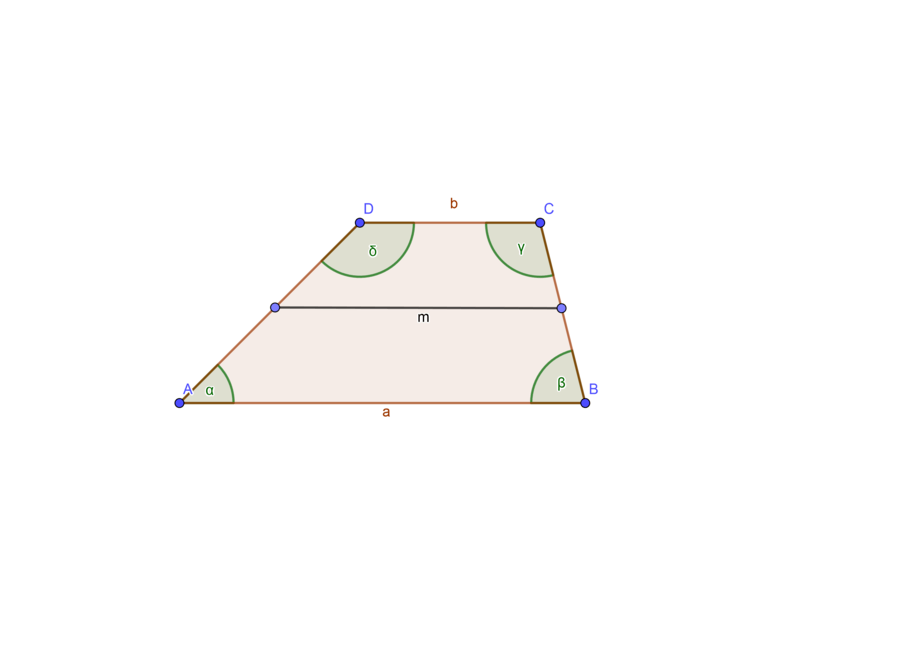 97868. Izračunaj dužinu osnovice b trapeza ako su dužine osnovica a=13cm i srednje linije m=10cm. Osnovica b je _________cm.9478